THE UNIVERSI TY OF THE STA TE OF NEW YORKTHE STATE EDUCATION DEPARTMENTOffice of Early Learning (OEL)89 Washington Avenue, Rm. 319 EB, Albany, New York 12234Phone: (518) 474-5807 | Fax: (518) 473-7737 | Website: Office of Early Learning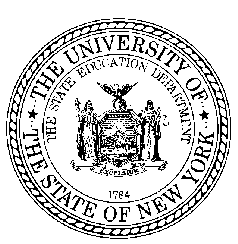 Registration ApplicationNonpublic Nursery Schools and Kindergartens(Revised 4/2022) New Application (no prior application) □ New Application (prior application on file)	 Renewal ApplicationSchool InformationDoes the school serve children in grades 1 – 12?	 Yes  	 NoSchool Information ContinuedStaff DataStaffing Assignments (3-5-year-old classes ONLY)In the charts below, please list the staff who are employed in your school.  SED approval requires the submission of a completed Staff Background Form, credentials and study plan for any new hires.  Attach additional pages as needed. LEAD TEACHERS *Please be sure to submit updated Staff Study Plans for teachers where required.TEACHING ASSISTANTS & AIDES (only Staff Background Forms required)Enrollment Data**Note: Registered nonpublic schools should use public school district Kindergarten entrance age requirements as benchmarks for enrolling 3, 4 and 5-year-olds (see Commissioner’s Regulation 125.9).Classroom DataList data for each group and session(Do not include on this form children younger than two years and nine months of age as of September 1st)School Records and PermitsIndicate whether the following records and permits are on file in the school.*Mandated for schools enrolling children in sessions more than 3 hours/dayMaterials That Support the ApplicationListed below are the required documents for a complete application. Use this checklist to ensure the application is complete and in compliance with the instructions before submitting.Upon registration by the New York State Education Department, I agree to comply with all regulations, laws, and guidelines governing the Voluntary Registration Program to include submission of an Annual Report at the end of each school year. I hereby certify that the above information and materials submitted are complete and accurate to the best of my knowledge.
MUST BE SIGNED AND DATEDStaff Background Form(Duplicate this form as needed)Education, Training and Professional Experience of Certified and Noncertified Staff Members (Including individuals certified in other countries and in States other than New York)Educational Background:For Support Staff/Teacher Assistants & Aides: include highest education level completed.For Professional Staff: If degree is not final, attach all transcripts of college courses completed by individual staff member.Teaching Certifications (In State & Out-of-State): attach a copy of the most recent teaching certificate (if not already on file)If other than permanent certification in Early Childhood Education, a completed Study Plan must also be submitted Teaching Experience with Children Under Age Six (6): include current positionSchool NameSchool AddressCity and Zip CodeCountyTelephone NumberFax NumberEmail AddressSchool District in Which School is LocatedOwner/Board PresidentAdministrative DirectorEducational DirectorDate School Year BeginsDate School Year EndsIs your school incorporated?□ Yes                         □ NoIf yes, does it state, “non-public nursery school and/or kindergarten”?□ Yes                         □ NoDoes the school enroll students for sessions more than 3 hours/day? □ Yes *             □ No*If yes, who is your school licensed by? Licensed by: Have you made or do you plan to make any changes to the building or parts of the building used or to be used in the operation of your school? [8 CRR-NY 125.2 (f)]□ Yes                        □ NoIf yes, you must provide a copy of the plans to the department.Directors Administrative or EducationalTeacher NameCertification on file with NYSED(√)*Updated Study Plan Submitted (if required) Submitted N/A Submitted N/A Submitted N/A Submitted N/A Submitted N/A Submitted N/A Submitted N/A Submitted N/ATeaching Assistant/Aide NamePreviously Submitted to NYSED (√)Staff Background Form SubmittedGeneralTotal Enrollment Upon Submission of ApplicationEnrollmentNumber of 3-Year-OldsNumber of 4-Year-OldsNumber of 5-Year-OldsHoursNumber of Children Attending 3 Hours or LessNumber of Children Attending More than 3 HoursEnrolled inHoursHoursAges of the ChildrenAges of the ChildrenDays of the Week the Group MeetsDays of the Week the Group MeetsDays of the Week the Group MeetsDays of the Week the Group MeetsDays of the Week the Group MeetsTotal Number of Children in the RoomNumber of StaffNumber of StaffSize of Classroom (Square Feet)Enrolled inFromToFromToMonTuesWedThursFriTotal Number of Children in the RoomTeachersAides or AssistantsSize of Classroom (Square Feet)AMClassroom ONLYAMClassroom ONLYAMClassroom ONLYAMClassroom ONLYAMClassroom ONLYAMClassroom ONLYPMClassroom ONLYPMClassroom ONLYPMClassroom ONLYPMClassroom ONLYPMClassroom ONLYPMClassroom ONLYOther Classrooms(With sessions more than three hours a day)Other Classrooms(With sessions more than three hours a day)Other Classrooms(With sessions more than three hours a day)Other Classrooms(With sessions more than three hours a day)Other Classrooms(With sessions more than three hours a day)Other Classrooms(With sessions more than three hours a day)Records on FileAppropriate New York State certificates for Educational Director and all certified teachers (8 CRR-NY 125.6) Yes	 NoOfficial transcripts, matriculation statements, experience, and background for all noncertified teachers (8CRR-NY 125.6) Yes	 NoCurrent (annual) physical and dental examination record for each child (8CRR-NY 125.5) Yes	 NoProof of immunization status of each child as required by Public Health Law (8CRR-NY 125.5) Yes	 NoA physical examination and tuberculin/tine test record for each staff member, required once upon hire (8CRR-NY 125.5) Yes	 NoRecord of Fire Drills (8CRR-NY 125.3) Yes	 NoCurrent Permits on FileNew York City only: Health Dept. – Division of Day Care Permit Yes	 NoOutside NYC only: Health Inspection Report, if preparing or serving meals Yes	 NoOutside NYC only: Certificate of Occupancy Yes	 NoOutside NYC only: New York State Office of Children and Family Services Day Care Permit* Yes	 NoRequired DocumentsChecked byRegistered SchoolOn File at SEDChecked by SED OELSketch of indoor instructional space with dimensions, showing interest/activity areas [8 CRR-NY 125.2] Included□Sketch of outdoor space with dimensions showing placement of equipment, types of ground cover, fencing, etc. [8 CRR-NY 125.2] Included□Curriculum: A Statement indicating which curriculum the program is using, if the curriculum is locally developed provide a description of curriculum indicating how it is aligned with the New York State Next Generation Learning Standards.  [8 CRR-NY 125.8] Included□Staff Development Plan (postsecondary and in-service training) [8 CRR-NY 125.8] Included□Staff Background Forms (next page of this Application) for all school Directors, lead classroom teachers, teacher assistants and teacher aides of 3-5-year-olds [8 CRR-NY 125.8] Included	□Staff Study Plan (attached) for any Lead/Head Teacher not professionally/permanently certified in Early Childhood Education (B-2) [8 CRR-NY 125.8] Included	□Current Parent Handbook, newsletters, brochures, and other information about the school [8 CRR-NY 125.8] Included	□Outside New York City – NYS Office of Children and Family Services permit (required if child is enrolled 3 hours or more a day) [8 CRR-NY 125.2] Included N/A□Outside New York City – Certificate of Occupancy Included N/A□Outside New York City – Health Inspection Report (if preparing food) Included N/A□New York City Schools only – New York City Day Care Permit required. (if enrolling children for more than 15 hrs/week)  Included N/A□Fire Inspection Report [8 CRR-NY 125.3] Included	□Certificate of Incorporation or Charter Included	□Parent and Family Partnerships Involvement Plan [8 CRR-NY 125.8] Included	□Signature of DirectorTitle 	DateSchool NameStaff NameOther Name Known BySignatureDatePosition Educational Director	 Administrative Director	 Coordinator  Lead/Head Teacher (3-5s only) Teacher Assistant/Teacher Aide (3-5s only)	InstitutionFrom(date)To(date)Major Field of StudyCredit HoursDegrees or Diplomas (Type & Subject Area)Certification TitleStateDate IssuedInitialCert. ()ProfessionalCert. ()Permanent Cert. ()Age GroupsFrom (date)To (date)Name of EmployerPosition Held